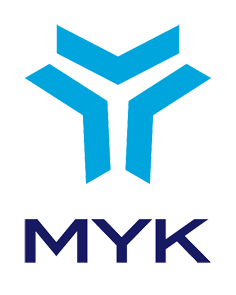 ULUSAL MESLEK STANDARDISAĞLIK KURULUŞLARI KAYNAKLI TIBBİ VE TEHLİKELİ ATIK TOPLAYICISISEVİYE 3 REFERANS KODU / … RESMİ GAZETE TARİH-SAYI/ … TERİMLER, SİMGELER VE KISALTMALARACİL DURUM: İşyerinin tamamında veya bir kısmında meydana gelebilecek yangın, patlama, tehlikeli kimyasal maddelerden kaynaklanan yayılım, doğal afet gibi acil müdahale, mücadele, ilkyardım veya tahliye gerektiren olayları,ENFEKSİYÖZ ATIK: Enfeksiyon yapıcı etkenleri taşıdığı bilinen veya taşıması muhtemel başta kan ve kan ürünleri olmak üzere her türlü vücut sıvıları ile insan dokuları, organları, anatomik parçalar, otopsi materyali, plasenta, fetus ve diğer patolojik materyali; bu tür materyal ile bulaşmış eldiven, örtü, çarşaf, bandaj, flaster, tamponlar, eküvyon ve benzeri atıkları; hemodiyaliz ünitesi ve karantina altındaki hastaların vücut çıkartılarını; bakteri ve virüs tutucu hava filtrelerini; enfeksiyöz ajanların laboratuvar kültürlerini ve kültür stoklarını; araştırma amacı ile kullanılan enfekte deney hayvanlarının leşleri ile enfekte hayvanlara ve çıkartılarına temas etmiş her türlü malzemeyi, veterinerlik hizmetlerinden kaynaklanan atıkları, GEÇİCİ DEPOLAMA: Atıkların bertaraf alanına taşınmasından önce ünite içinde inşa edilen birimlerde veya konteynerlerde 48 saati geçmemek üzere geçici süre ile bekletilmesini,ISCO: Uluslararası Standart Meslek Sınıflamasını,İSG: İş Sağlığı ve Güvenliğini,KESİCİ-DELİCİ ATIK KABI: Kesici ve delici özelliği olan atıkların diğer tıbbi atıklardan ayrı toplanması için kullanılan, delinmeye, yırtılmaya, kırılmaya ve patlamaya dayanıklı, su geçirmez ve sızdırmaz, açılması ve karıştırılması mümkün olmayan, üzerinde “Uluslararası Biyotehlike” amblemi ile “DİKKAT! KESİCİ ve DELİCİ TIBBİ ATIK” ibaresi taşıyan plastik veya aynı özelliklere sahip lamine kartondan yapılmış kutu veya benzeri kabı,KESİCİ-DELİCİ ATIK: Şırınga, enjektör ve diğer tüm deri altı girişim iğneleri, lanset, bisturi, bıçak, serum seti iğnesi, cerrahi sütur iğneleri, biyopsi iğneleri, intraket, kırık cam, ampul, lam-lamel, kırılmış cam tüp ve petri kapları gibi batma, delme, sıyrık ve yaralanmalara neden olabilecek atıkları,KİŞİSEL KORUYUCU DONANIM (KKD): Çalışanı, yürütülen işten kaynaklanan, sağlık ve güvenliği etkileyen bir veya birden fazla riske karşı koruyan, çalışan tarafından giyilen, takılan veya tutulan, bu amaca uygun olarak tasarımı yapılmış tüm alet, araç, gereç ve cihazları,KONTAMİNASYON: Bir enfeksiyöz etkenin herhangi bir eşyaya, yüzeye veya kişiye bulaşmasını,KONTEYNER: Paslanmaz metal, plastik veya benzeri malzemeden yapılmış, tekerlekli, kapaklı, kapakları kilitlenir, geçici depolama birimini, NİHAİ BERTARAF: Tıbbi atıkların çevreye ve insan sağlığına zarar vermeyecek şekilde ilgili mevzuatlarda öngörülen her türlü önlemin alındığı tesislerde yakılması veya düzenli depolanması suretiyle yok edilmesini veya zararsız hale getirilmesini,RİSK DEĞERLENDİRMESİ: İşyerinde var olan ya da dışarıdan gelebilecek tehlikelerin belirlenmesi, bu tehlikelerin riske dönüşmesine yol açan faktörler ile tehlikelerden kaynaklanan risklerin analiz edilerek derecelendirilmesi ve kontrol tedbirlerinin kararlaştırılması amacıyla yapılması gerekli çalışmaları,RİSK: Tehlikeden kaynaklanacak kayıp, yaralanma ya da başka zararlı sonuç meydana gelme ihtimalini,STERİLİZASYON: Bakteri sporları dahil her türlü mikrobiyal yaşamın fiziksel, kimyasal, mekanik metotlar veya radyasyon (irradiation) yoluyla tamamen yok edilmesini veya bu mikroorganizmaların seviyesinin % 99,9999 oranında azaltılmasını,TAŞIMA: Atıkların geçici depolama birimlerinden uygun taşıma araçları ile alınarak strelizasyon/yakma tesisine götürülmesi işlemini,TEHLİKE: İşyerinde var olan veya dışarıdan gelebilecek, çalışanı veya işyerini etkileyebilecek zarar veya hasar verme potansiyelini,TEHLİKELİ ATIK: Ünitelerden kaynaklanan, genotoksik, farmasötik ve kimyasal atıklar ile ağır metal içeren atıkları ve basınçlı kapları, TIBBİ ATIK: Ünitelerden kaynaklanan, enfeksiyöz, patolojik ve kesici-delici atıkları,TIBBİ ATIK TAŞIMA ARACI: Tıbbi atıkların ünitelerdeki geçici tıbbi atık depolarından ve konteynerlerinden alınarak sterilizasyon/bertaraf tesisine taşınmasında kullanılan kapalı kasalı ve ilgili mevzuatta belirtilen özelliklere sahip motorlu aracı,TIBBİ ATIK TORBASI VEYA KABI: Tıbbi atıkların toplanmasında kullanılan, yırtılmaya, delinmeye, patlamaya ve taşımaya dayanıklı; orijinal orta yoğunluklu polietilen hammaddeden sızdırmaz, çift taban dikişli ve körüksüz olarak üretilen, çift kat kalınlığı 100 mikron olan, en az 10 kilogram kaldırma kapasiteli, üzerinde görülebilecek büyüklükte ve her iki yüzünde “Uluslararası Biyotehlike” amblemi ile “DİKKAT TIBBİ ATIK” ibaresini taşıyan kırmızı renkli plastik torbaları veya bu amaca uygun yırtılmaya, delinmeye, patlamaya ve taşımaya dayanıklı diğer malzemeleri,ULUSAL ATIK TAŞIMA FORMU: Atığın bulunduğu yerden atık işleme tesisine kadar taşıma işlemlerinde kullanılan, Atıkların karayolunda Taşınmasına ilişkin Tebiğ’in Ek-5’inde yer alan çevrimiçi ve basılı formu,ULUSLARARASI BİYOTEHLİKE AMBLEMİ: Tıbbi atık torbaları veya kapları ile kesici-delici atık kapları, bunların taşınmasında kullanılan konteyner ve araçlar ile geçici depolama birimlerinin üzerlerinde bulundurulması gereken amblemi,ÜNİTE İÇİ TAŞIMA ARACI: Tıbbi atıkların ünite içinde toplanması ve geçici tıbbi atık deposuna taşınması için kullanılan tekerlekli, kapaklı, paslanmaz metal, plastik veya benzeri malzemeden yapılmış, yükleme-boşaltma esnasında torbaların hasarlanmasına veya delinmesine yol açabilecek keskin kenarları olmayan, yüklenmesi, boşaltılması, temizlenmesi ve dezenfeksiyonu kolay ve sadece bu iş için ayrılmış araçları,ÜNİTE İÇİ ATIK TAŞIMA GÜZERGAHI: Ünitede üretilen atıkların toplanarak geçici tıbbi atık deposuna taşınması için, atık toplama ve taşıma araçlarının geçmesi için, hastaların tedavi olduğu yerler ile diğer temiz alanlardan, insan ve hasta trafiğinin yoğun olduğu bölgelerden mümkün olduğunca uzak olacak şekilde belirlenmiş olan güzergahı,ÜNİTE İÇİ ATIK YÖNETİM PLANI: Ünitede üretilen atıkların kaynağında ayrı toplanması ve biriktirilmesi, atıkların toplanması ve taşınmasında kullanılacak ekipman ve araçlar, atık miktarları, toplama sıklığı, geçici depolama sistemleri, toplama ekipmanlarının temizliği ve dezenfeksiyonu, kaza anında alınacak önlemler ve yapılacak işlemler, bu atıkların yönetiminden sorumlu personel ve eğitimleri gibi detayları içeren ve ünitenin çevre yönetim birimi tarafından hazırlanan planı,ÜNİTE İÇİ TAŞIMA: Atıkların üretildiği yerlerden uygun taşıma araçları ile alınarak geçici depolama birimlerine götürülmesi işlemini,ÜNİTE: Faaliyetleri sonucunda atık üreten kişi, kurum ve kuruluşları,YAKMA TESİSİ: Ortaya çıkan yanma ısısını yeniden kazanabilen veya kazanamayan ve atıkların termal arıtımına adanmış olan her türlü sabit veya seyyar teknik birim veya ekipmanı (atıkların oksitlenme yoluyla yakılmasının yanısıra piroliz, gaz haline getirme veya plazma işlemleri gibi diğer termal arıtma işlemleri dahil),ifade eder.,İÇİNDEKİLER1.	GİRİŞ	72.	MESLEK TANITIMI	82.1.	Meslek Tanımı	82.2.	Mesleğin Uluslararası Sınıflandırma Sistemlerindeki Yeri	82.3.	Sağlık, Güvenlik ve Çevre ile ilgili Düzenlemeler	82.4.	Meslek ile İlgili Diğer Mevzuat	92.5.	Çalışma Ortamı ve Koşulları	92.6.	Mesleğe İlişkin Diğer Gereklilikler	93.	MESLEK PROFİLİ	113.1.	Görevler, İşlemler ve Başarım Ölçütleri	113.2.	Kullanılan Araç, Gereç ve Ekipman	163.3.	Bilgi ve Beceriler	163.4.	Tutum ve Davranışlar	174.   ÖLÇME, DEĞERLENDİRME VE BELGELENDİRME	18GİRİŞSağlık Kuruluşları Kaynaklı Tıbbi ve Tehlikeli Atık Toplayıcısı (Seviye 3) ulusal meslek standardı 5544 sayılı Mesleki Yeterlilik Kurumu (MYK) Kanunu ile anılan Kanun uyarınca çıkartılan 19/10/2015 tarihli ve 29507 sayılı Resmi Gazete’de yayımlanan Ulusal Meslek Standartlarının ve Ulusal Yeterliliklerin Hazırlanması Hakkında Yönetmelik ve 27/11/2007 tarihli ve 26713 sayılı Resmi Gazete’de yayımlanan Mesleki Yeterlilik Kurumu Sektör Komitelerinin Kuruluş, Görev, Çalışma Usul ve Esasları Hakkında Yönetmelik hükümlerine göre MYK’nın görevlendirdiği Geri Kazanım Sanayicileri Derneği (GEKSANDER) tarafından hazırlanmış, sektördeki ilgili kurum ve kuruluşların görüşleri alınarak değerlendirilmiş ve MYK Çevre Sektör Komitesi tarafından incelendikten sonra MYK Yönetim Kurulunca onaylanmıştır. MESLEK TANITIMIMeslek TanımıSağlık kuruluşları kaynaklı tıbbi ve tehlikeli atık toplayıcısı (Seviye 3), İSG ve çevre koruma önlemlerini uygulayarak iş organizasyonu yapma, tıbbi ve tehlikeli atık toplama ve taşıma süreçlerini yürütme, kalite ve mesleki gelişim çalışmalarına katılma bilgi, beceri ve yetkinliğine sahip nitelikli kişidir. Sağlık kuruluşları kaynaklı tıbbi ve tehlikeli atık toplayıcısı (Seviye 3), tıbbi ve tehlikeli atık toplama ve taşıma süreçlerini, kalite süreç ve ölçütlerine göre gerçekleştirir ve bu kapsamda teknik inisiyatif alır.Mesleğin Uluslararası Sınıflandırma Sistemlerindeki YeriISCO 08: 9611 (Çöp ve geri dönüşüm atıkları toplayıcıları)Sağlık, Güvenlik ve Çevre ile ilgili Düzenlemeler2872 sayılı Çevre Kanunu4857 Sayılı İş Kanunu5510 sayılı Sosyal Sigortalar ve Genel Sağlık Sigortası Kanunu6331 Sayılı İş Sağlığı ve Güvenliği Kanunu Ağır ve Tehlikeli İşler YönetmeliğiAtık Yönetimi YönetmeliğiAtıkların Düzenli Depolanmasına Dair YönetmelikAtıkların Yakılmasına İlişkin YönetmelikÇalışanların Gürültü ile İlgili Risklerden Korunmalarına Dair YönetmelikÇalışanların İş Sağlığı ve Güvenliği Eğitimlerinin Usul ve Esasları Hakkında Yönetmelik, Çalışanların Titreşimle İlgili Risklerden Korunmasına Dair YönetmelikElle Taşıma İşleri YönetmeliğiGüvenlik ve Sağlık İşaretleri Yönetmeliğiİlkyardım Yönetmeliğiİş Ekipmanlarının Kullanımında Sağlık ve Güvenlik Şartları Yönetmeliğiİşyeri Bina ve Eklentilerinde Alınacak Sağlık ve Güvenlik Önlemlerine İlişkin Yönetmelik,Kişisel Koruyucu Donanım YönetmeliğiKoku Oluşturan Emisyonların Kontrolü YönetmeliğiTıbbi Atıkların Kontrolü YönetmeliğiTehlikeli Maddeler ve Müstahzarlara İlişkin Güvenlik Bilgi Formlarının Hazırlanması ve Dağıtılması Hakkında YönetmelikTehlikeli ve Çok Tehlikeli Sınıfta Yer alan İşlerde Çalıştırılacakların Mesleki Eğitimlerine Dair YönetmelikAyrıca, iş sağlığı ve güvenliği ve çevre ile ilgili yürürlükte olan kanun, tüzük, yönetmelik ve diğer mevzuata uyulması ve konu ile ilgili risk değerlendirmesi yapılması esastır.Meslek ile İlgili Diğer MevzuatAtıkların Karayollarında Taşınmasına İlişkin Tebliğ (20.03.2015 / 29301)Karayolları Trafik KanunuKarayolları Trafik YönetmeliğiTehlikeli Maddelerin Karayolu İle Taşınması Hakkında YönetmelikTehlikeli Malların Karayolu ile Uluslararası Taşımacılığına İlişkin Avrupa Anlaşması (ADR)Ayrıca, meslek ile ilgili yürürlükte olan kanun, tüzük, yönetmelik ve diğer mevzuata uyulması esastır.Çalışma Ortamı ve KoşullarıSağlık Kuruluşları Kaynaklı Tıbbi ve Tehlikeli Atık Toplayıcısı (Seviye 3)’ün çalışma ortamı, atık toplama ve taşıma sahaları olup ünite içi ve/veya taşıma güzergahı ile bertaraf/sterilizasyon tesisi alanını kapsar. Atık toplama ve taşıma sahalarında hareket halinde ayakta çalışır. İş süreçlerinde esnek süreli ve/veya vardiyalı çalışmalar yürütür, Çalışma ortamındaki olumsuz koşullara maruz kalma, stres altında çalışma gibi risklerden etkilenme olasılıkları söz konusudur. Mesleğin icrası esnasında iş sağlığı ve güvenliği önlemlerini gerektiren kaza, yaralanma ve bulaşıcı hastalık kapma riskleri bulunmaktadır. Mesleğinin icrası sırasında işveren tarafından sağlanan uygun kişisel koruyucu donanımı kullanarak çalışır.Mesleğe İlişkin Diğer Gereklilikler Sağlık Kuruluşları Kaynaklı Tıbbi ve Tehlikeli Atık Toplayıcısı (Seviye 3) 6331 sayılı İş Sağlığı ve Güvenliği Kanunu’nun 15. maddesi gereğince sağlık gözetimine tabi tutulur.MESLEK PROFİLİGörevler, İşlemler ve Başarım Ölçütleri   Kullanılan Araç, Gereç ve EkipmanAraç yıkama makinesi Atığın türüne göre kullanılan tıbbi atık toplama poşeti/kesici delici atık kovasıDezenfektanlarEmniyet BandıGeçici Depolama Alanı Soğutucusu/Temizlik malzemesi Kişisel koruyucu donanımlar (Baret, eldiven, gözlük, kulak tıkacı, maske, Şapka/bone, turuncu renkli (çizme/tulum/pantolon/Tişört/yağmurluk)Metal DedektörüRadyoaktif  DedektörStandart Formlar (Uatf, Tıbbi Atık Alındı Makbuzu vb.)Sterilizasyon/yakma tesisindeki konteynerlerTalaşTartım Aleti (Terazi, Baskül)Tıbbi atık taşıma aracıÜnite içi atık taşıma aracıYağdanlık  Bilgi ve BecerilerAcil durum bilgisiAraç, gereç ve ekipman kullanım bilgi ve becerisi Atık yönetimi bilgisi Çalışma ortamındaki iş sağlığı ve güvenliği işaretleri bilgisi Çevre koruma uygulamaları bilgisi Ekipman, malzeme ve donanım koruma ve temizlik bilgisi El aletleri ile güvenli çalışma bilgi ve becerisi El becerisi El-göz koordinasyon becerisi Hijyen bilgisi İş organizasyonu bilgi ve becerisi İş sağlığı ve güvenliği önlemleri bilgisi İşyeri çalışma prosedürleri bilgisi Kalite kontrol prensipleri bilgisi Kayıt tutma ve raporlama bilgisi Mesleğe ilişkin yasal düzenlemeler bilgisi Mesleki terim bilgisi Öğrenme ve öğrendiklerini aktarabilme becerisi Ölçme ve ölçme araçları kullanma bilgi ve becerisi Problem çözme becerisi Sözlü ve yazılı iletişim becerisi Taşıma ve kaldırma araçları kullanma bilgi ve becerisi Tehlikeli maddelerle (radyoaktif, kimyasal vb.)güvenli çalışma bilgisiTemel çalışma mevzuatı bilgisi Temel ilk yardım bilgisi Yangın önleme ve yangınla mücadele bilgisi Zamanı iyi kullanma becerisi   Tutum ve DavranışlarAcil ve stresli durumlarda soğukkanlı ve sakin olmak Amirlerine doğru ve zamanında bilgi aktarmak Araç, gereç ve ekipmanların kullanımına özen göstermek Çalışma zamanını iş emrine uygun şekilde etkili ve verimli kullanmak Çevre, kalite ve İSG mevzuatında yer alan düzenlemeleri benimsemek Çevreyi korumaya karşı duyarlı olmak Deneyimlerini iş arkadaşlarına aktarmak İşletme kaynaklarının kullanımı ve geri kazanım konusunda duyarlı olmak İşyeri çalışma prensiplerine uymak İşyeri hiyerarşi ilişkisine uygun hareket etmek İşyeri prosedür ve talimatlarına uygun davranmak Kendisinin ve diğer kişilerin güvenliğini gözetmek Mesleki gelişim için araştırmaya istekli olmak Risk faktörleri konusunda duyarlı olmak Sorumluluklarını bilmek ve yerine getirmek Tehlike durumlarında ilgilileri bilgilendirmek Temizlik, düzen ve işyeri tertibine özen göstermek Vardiya değişimlerinde etkili, açık ve doğru şekilde bilgi paylaşmak Yeniliklere açık olmak ve değişen koşullara uyum sağlamak 4. ÖLÇME, DEĞERLENDİRME VE BELGELENDİRMESağlık Kuruluşları Kaynaklı Tıbbi ve Tehlikeli Atık Toplayıcısı (Seviye 3), meslek standardını esas alan ulusal yeterliliklere göre belgelendirme amacıyla yapılacak ölçme ve değerlendirme, gerekli şartların sağlandığı ölçme ve değerlendirme merkezlerinde yazılı ve/veya sözlü teorik ve uygulamalı olarak gerçekleştirilecektir.Ölçme ve değerlendirme yöntemi ile uygulama esasları bu meslek standardına göre hazırlanacak ulusal yeterliliklerde detaylandırılır. Ölçme ve değerlendirme ile belgelendirmeye ilişkin işlemler 15/10/2015 tarihli ve 29503 sayılı Resmi Gazete’de yayımlanan Mesleki Yeterlilik Kurumu, Sınav, Ölçme, Değerlendirme ve Belgelendirme Yönetmeliği çerçevesinde yürütülür.Ek: Meslek Standardı Hazırlama Sürecinde Görev AlanlarMeslek Standardı Hazırlayan Kuruluşların Meslek Standardı EkibiAslı Yılmaz, 	Proje asistanı, GEKSANDER Ebru Canatan, 	Proje yöneticisi, GEKSANDER Eyyup ONAT, 	Danışman, DACUM ModeratörüTeknik Çalışma Grubu ÜyeleriÇetin Tokatçı, 	Çevre Ve Şehircilik Bakanlığı, Uzman, ankara Esat Süzen, 	İNTE A.Ş, Tıbbi Atık Toplama Personeli, MersinNeşe Özdemir Dalkıran, 	ITC Türkiye, Tıbbi Atık Operasyon Sorumlusu, ankaraElif Tuğçe Ersöz, 	Selami Engin-Pozitif Atık, Çevre Mühendisi, ankaraKoray Güç, 	İNTE A.Ş, Bölge Müdürü, mersinMustafa Mümtaz Mahmutoğlu, 	Mümtaz Çevre,  Danışman, istanbulEkrem Dursun, 	Ya-Se Atık, Genel Müdür, bursaIşıl Çakır, 	Eta Çevre, Genel Koordinatör, AnkaraSelen Kılıçaslan, 	SEO Grup, Şirket Ortağı, Uzman, ankaraSettar Yaltır,	 İNTE A.Ş, Genel Müdür, istanbulİbrahim Engin, 	geri Kazanım Sanayicileri Derneği,  Yönetim Kurulu Başkanı, ankaraTuğba Apaydın, 	Kar-Der, Proje Asistanı, ankaraGörüş İstenen Kişi, Kurum ve Kuruluşlar:Akümülatör ve Geri Kazanım Sanayicileri Derneği (AKÜDER)Ankara Büyükşehir Belediyesi Ankara Sanayi Odası (ASO)Ankara Ticaret Odası (ATO)Ankara Üniversitesi Siyasal Bilgiler Fakültesi Çalışma Ekonomisi ve Endüstri İlişkiler BölümüAtık Kağıt ve Geri Dönüşümcüler Derneği (AGED)Bilim, Sanayi ve Teknoloji BakanlığıÇalışma ve Sosyal Güvenlik Bakanlığı (İş Sağlığı ve Güvenliği Genel Müdürlüğü)Çevre Kuruluşları Dayanışma Derneği (ÇEKÜD)Çevre ve Şehircilik BakanlığıDeğerlendirilebilir Atık Malzemeler Sanayicileri Derneği (TÜDAM)Değerlendirilebilir Atık Malzemeler Sanayicileri Derneği (TÜDAM)Devlet Personel BaşkanlığıDevrimci İşçi Sendikaları Konfederasyonu (DİSK)Ege Bölgesi Sanayi Odası (EBSO)Enerji ve Tabii Kaynaklar BakanlığıGazi Üniversitesi İktisadi ve İdari Bilimler Fakültesi Çalışma Ekonomisi ve Endüstri İlişkileri BölümüHak-İş KonfederasyonuİSTAÇ İstanbul Büyükşehir Belediyesi Atık Yönetimi Müdürlüğüİstanbul Ticaret Odası (İTO)İstanbul Üniversitesi Hastaneleri Çevre Yönetim Koordinatörlüğüİstanbul Üniversitesi Rektörlüğü Çevre Mühendisliği BölümüKüçük ve Orta Ölçekli İşletmeleri Geliştirme ve Destekleme İdaresi Başkanlığı (KOSGEB)MEB Hayat Boyu Öğrenme Genel MüdürlüğüMEB Mesleki ve Teknik Eğitim Genel MüdürlüğüMEB Yenilik ve Eğitim Teknolojileri Genel MüdürlüğüOrman ve Su İşleri BakanlığıOrta Doğu Teknik Üniversitesi Rektörlüğü Çevre Mühendisliği BölümüSağlık Bakanlığı (Sağlık Hizmetleri Genel Müdürlüğü)TMMOB Çevre Mühendisleri OdasıTMMOB Çevre Mühendisleri Odası Ankara Şubesi TMMOB Çevre Mühendisleri Odası İstanbul ŞubesiTMMOB Çevre Mühendisleri Odası İzmir ŞubesiTüm Atık ve Çevre Yönetimi Derneği (TAYÇED)Tüm Tıbbi Atık Sterilizasyon Tesisi İşletmecileri Derneği (TASTİD)Türkiye Esnaf ve Sanatkârları Konfederasyonu (TESK)Türkiye İhracatçılar Meclisi (TİM)Türkiye İstatistik Kurumu (TÜİK)Türkiye İş Kurumu (İş ve Meslek Danışmanlığı Dairesi Başkanlığı)Türkiye İşçi Sendikaları Konfederasyonu (TURK-İŞ)Türkiye İşveren Sendikaları Konfederasyonu (TİSK)Türkiye Kamu Hastaneleri KurumuTürkiye Odalar ve Borsalar Birliği (TOBB)Yükseköğretim Kurulu Başkanlığı (YÖK)MYK Sektör Komitesi Üyeleri ve UzmanlarMYK Yönetim KuruluAdem CEYLAN		Çalışma ve Sosyal Güvenlik Bakanlığı Temsilcisi, BaşkanProf. Dr. Mahmut ÖZER			Yükseköğretim Kurulu Temsilcisi, Başkan Vekili Doç. Dr. Mustafa Hilmi ÇOLAKOĞLU 	Milli Eğitim Bakanlığı Temsilcisi, ÜyeBendevi PALANDÖKEN			Meslek Kuruluşları Temsilcisi, ÜyeDr. Osman YILDIZ		İşçi Sendikaları Konfederasyonları Temsilcisi,  ÜyeCelal KOLOĞLU		İşveren Sendikaları Konfederasyonu Temsilcisi, ÜyeMeslek:SAĞLIK KURULUŞLARI KAYNAKLI TIBBİ VE TEHLİKELİ ATIK TOPLAYICISISeviye:3Referans Kodu:…………………………………….Standardı Hazırlayan Kuruluş(lar):Geri Kazanım Sanayicileri Derneği (GEKSANDER)Standardı Doğrulayan Sektör Komitesi:MYK Çevre Sektör KomitesiMYK Yönetim Kurulu Onay Tarih/ Sayı:………… Tarih ve ………. Sayılı KararResmi Gazete Tarih/Sayı: … Revizyon No:00GörevlerGörevlerİşlemlerİşlemlerBaşarım ÖlçütleriBaşarım ÖlçütleriKodAdıKodAdıKodAçıklamaAİş süreçlerinde İSG ve çevre koruma önlemlerini uygulamakA.1İş süreçlerinde İSG önlemlerini almak/alınmasını sağlamakA.1.1Çalışma ortamının özelliğine (yükseklik, kayma, elektrik çarpması, enfeksiyon, kesici delici, patlama, yanma atık sonucu yaralanma vb.) göre, olası tehlike ve riskleri belirler.Aİş süreçlerinde İSG ve çevre koruma önlemlerini uygulamakA.1İş süreçlerinde İSG önlemlerini almak/alınmasını sağlamakA.1.2Belirlediği tehlike ve riskle özgü iş sağlığı ve güvenliği önlemlerini alır.Aİş süreçlerinde İSG ve çevre koruma önlemlerini uygulamakA.1İş süreçlerinde İSG önlemlerini almak/alınmasını sağlamakA.1.2Yapılan işe uygun kişisel koruyucu donanım (eldiven, koruyucu gözlük, maske, çizme ve özel koruyucu turuncu renkli elbise, vb) kullanır.Aİş süreçlerinde İSG ve çevre koruma önlemlerini uygulamakA.1İş süreçlerinde İSG önlemlerini almak/alınmasını sağlamakA.1.4Temizlik malzemelerini (yanıcı, parlayıcı, patlayıcı, boğucu, zehirli vb) işyeri talimatına göre kullanır.Aİş süreçlerinde İSG ve çevre koruma önlemlerini uygulamakA.1İş süreçlerinde İSG önlemlerini almak/alınmasını sağlamakA.1.5Araç, gereç ve ekipmanları İSG prosedürlerine uygun olarak kullanır. Aİş süreçlerinde İSG ve çevre koruma önlemlerini uygulamakA.1İş süreçlerinde İSG önlemlerini almak/alınmasını sağlamakA.1.6Yaptığı işle ilgili tehlike ve risklerin azaltılmasına yönelik çalışmalara katılır. Aİş süreçlerinde İSG ve çevre koruma önlemlerini uygulamakA.2Acil durum prosedürlerinin uygulanmasına iştirak etmek A.2.1Çalışma ortamında oluşacak kaza ve/veya acil durumlarda, acil durum prosedürlerini uygular.Aİş süreçlerinde İSG ve çevre koruma önlemlerini uygulamakA.2Acil durum prosedürlerinin uygulanmasına iştirak etmek A.2.2Anında giderilemeyecek veya yetki alanı dışındaki acil durum veya kazayı derhal ilgili personel ve acil hizmet birimlerine bildirirAİş süreçlerinde İSG ve çevre koruma önlemlerini uygulamakA.2Acil durum prosedürlerinin uygulanmasına iştirak etmek A.2.3İş kazası durumlarında kurallarına uygun bildirimde bulunur.Aİş süreçlerinde İSG ve çevre koruma önlemlerini uygulamakA.3Çevre koruma önlemlerini almak A.3.1Çalışma ortamındaki olası çevre tehlike ve risklerinin tespit ve takibi ile ilgili çalışmalara destek verir.Aİş süreçlerinde İSG ve çevre koruma önlemlerini uygulamakA.3Çevre koruma önlemlerini almak A.3.2Çevre koruma önlemlerini, yapılan işin gereklerine uygun şekilde uygular. GörevlerGörevlerİşlemlerİşlemlerBaşarım ÖlçütleriBaşarım ÖlçütleriKodAdıKodAdıKodAçıklamaBİş organizasyonu ve kalite ile ilgili süreçleri uygulamakB.1Vardiya değişimi yapmak B.1.1Vardiya başında vardiya süreciyle ilgili iş emrini alır. Bİş organizasyonu ve kalite ile ilgili süreçleri uygulamakB.1Vardiya değişimi yapmak B.1.2Teslim aldığı vardiyanın öncesi ile ilgili (devam eden-tamamlanan iş, makine ve ekipmanların durumu, çalışma ortamının durumu,  İSG ile ilgili konular gibi hususlarda) yazılı/sözlü bilgi alır. Bİş organizasyonu ve kalite ile ilgili süreçleri uygulamakB.1Vardiya değişimi yapmak B.1.3Teslim ettiği vardiya ile ilgili (devam eden-tamamlanan iş, makine ve ekipmanların durumu, çalışma ortamının durumu, İSG ile ilgili konular gibi hususlarda) teslim edeceği vardiyadaki ilgiliye yazılı/sözlü bilgilendirme yapar. Bİş organizasyonu ve kalite ile ilgili süreçleri uygulamakB.2İş süreçlerinin kayıtlarını tutmak B.2.1Tıbbi ve tehlikeli atıkların üniteden alınması ve taşınması sürecinde kullanılan (Ulusal Atık Taşıma Formu, irsaliye, makbuzu, makine, araç, depo, temizlik takip formu, vb.) rapor ve formları tutar. Bİş organizasyonu ve kalite ile ilgili süreçleri uygulamakB.2İş süreçlerinin kayıtlarını tutmak B.2.2Tuttuğu rapor ve formları ilgili birime teslim eder.Bİş organizasyonu ve kalite ile ilgili süreçleri uygulamakB.3İş süreçlerinin geliştirilmesine katkı vermekB.3.1Yürüttüğü iş süreçlerindeki aksaklıkların düzeltilmesine ilişkin öneriler geliştirir. Bİş organizasyonu ve kalite ile ilgili süreçleri uygulamakB.3İş süreçlerinin geliştirilmesine katkı vermekB.3.2Aksaklıkların giderilmesine ilişkin belirlediği önerileri işletme prosedürlerine göre ilgili birime bildirir. Bİş organizasyonu ve kalite ile ilgili süreçleri uygulamakB.3İş süreçlerinin geliştirilmesine katkı vermekB.3.3Belirlediği ve/veya bildirilen uygunsuzlukları, prosedür ve talimatlara uygun olarak giderir ve ilgili birimlere bildirir.GörevlerGörevlerİşlemlerİşlemlerBaşarım ÖlçütleriBaşarım ÖlçütleriKodAdıKodAdıKodAçıklamaCTıbbi atıkların toplaması, taşınması ve depolanmasına ilişkin faaliyetleri yürütmek (devamı var)C.1Atıkların toplanması ve taşınmasında kullanılacak araç ve ekipmanları hazırlamakC.1.1Atık torbalarını delik, yırtık vb yönünden gözle kontrol ederek ünitelerde kullanıma hazır durumda getirir.CTıbbi atıkların toplaması, taşınması ve depolanmasına ilişkin faaliyetleri yürütmek (devamı var)C.1Atıkların toplanması ve taşınmasında kullanılacak araç ve ekipmanları hazırlamakC.1.2Ünite içi atık taşıma araçları ve ekipmanları ile konteynerleri temizler ve tıbbi atık toplama araçlarını dezenfekte eder.CTıbbi atıkların toplaması, taşınması ve depolanmasına ilişkin faaliyetleri yürütmek (devamı var)C.1Atıkların toplanması ve taşınmasında kullanılacak araç ve ekipmanları hazırlamakC.1.3Atık taşıma araçları ve ekipmanlarının işlevsellik kontrollerini yapar.CTıbbi atıkların toplaması, taşınması ve depolanmasına ilişkin faaliyetleri yürütmek (devamı var)C.1Atıkların toplanması ve taşınmasında kullanılacak araç ve ekipmanları hazırlamakC.1.4Kullanılan araç, gereç ve malzemeleri tanımlanan yerlerinde ve talimatında belirtilen koşullarda bulundurur.CTıbbi atıkların toplaması, taşınması ve depolanmasına ilişkin faaliyetleri yürütmek (devamı var)C.2Ünite içi atık toplamakC.2.1Tıbbi atık (Enfekte, Patolojik, Kesici, Delici atıklar) ve tehlikeli atık torbalarını(kimyasallar vb), diğer atık torbalarından ayırt eder.CTıbbi atıkların toplaması, taşınması ve depolanmasına ilişkin faaliyetleri yürütmek (devamı var)C.2Ünite içi atık toplamakC.2.2Atık kaynağındaki atık toplama torbalarının mevzuatta belirtilen doluluk oranını geçmemesi için takibini yapar.CTıbbi atıkların toplaması, taşınması ve depolanmasına ilişkin faaliyetleri yürütmek (devamı var)C.2Ünite içi atık toplamakC.2.3Atık torbaları ağızları sıkıca bağlanmış olarak ve sıkıştırılmadan atık taşıma araçlarına yüklerCTıbbi atıkların toplaması, taşınması ve depolanmasına ilişkin faaliyetleri yürütmek (devamı var)C.2Ünite içi atık toplamakC.2.4Toplama ve taşıma işlemi sırasında, atık torbalarının el veya vücut ile temas etmesinden kaçınır.CTıbbi atıkların toplaması, taşınması ve depolanmasına ilişkin faaliyetleri yürütmek (devamı var)C.3Atıkları ünite içinde taşımakC.3.1 Atık üreticisinin belirlediği ünite içi atık taşıma güzergahını izler.CTıbbi atıkların toplaması, taşınması ve depolanmasına ilişkin faaliyetleri yürütmek (devamı var)C.3Atıkları ünite içinde taşımakC.3.2Tıbbi atık torbalarını, üzerlerinde “Uluslararası Biyotehlike” amblemi ile “Dikkat! Tıbbi Atık” ibaresi bulunan, (turuncu renkli, tekerlekli ve kapaklı) araçlarla tıbbi atık geçici depolama ünitelerine taşır.CTıbbi atıkların toplaması, taşınması ve depolanmasına ilişkin faaliyetleri yürütmek (devamı var)C.3Atıkları ünite içinde taşımakC.3.3Tehlikeli atık torbalarını, üzerlerinde “Dikkat! Tehlikeli Atık” ibaresi bulunan, (kırmızı renkli, tekerlekli ve kapaklı) araçlarla tehlikeli atık geçici depolama ünitelerine taşır.CTıbbi atıkların toplaması, taşınması ve depolanmasına ilişkin faaliyetleri yürütmek (devamı var)C.3Atıkları ünite içinde taşımakC.3.4Ünite içi atık taşıma aracının içinde herhangi bir torbanın patlaması veya dökülmesi durumunda, dökülen tehlikeli atıkların yayılmaması için emici (absorban) malzeme ile hemen müdahale eder, atık toplama aracını derhal geçici depo alanına ulaştırır, patlayan torbayı/dökülen atığı yeni atık torbasıyla torbalar, atık taşıma aracını temizler, tıbbi atık taşıma aracını dezenfekte eder.GörevlerGörevlerİşlemlerİşlemlerBaşarım ÖlçütleriBaşarım ÖlçütleriKodAdıKodAdıKodAçıklamaCTıbbi atıkların toplaması, taşınması ve depolanmasına ilişkin faaliyetleri yürütmek (devamı var)C.3Atıkları ünite içinde taşımakC.3.5Diğer atık toplama torbalarından ayırt ettiği tıbbi ve tehlikeli atık torbalarını, atık taşıma aracına yükleyerek taşır.CTıbbi atıkların toplaması, taşınması ve depolanmasına ilişkin faaliyetleri yürütmek (devamı var)C.3Atıkları ünite içinde taşımakC.3.6Kaynağından ayrı toplanan atıkların son kontrolünü gözlemler ve Tıbbi Atık içeren diğer atıkları da kaynağından Tıbbi Atık torbasına yerleştirir ve atık toplama aracına yükler. Bu durumu atık yönetim birimine rapor eder.CTıbbi atıkların toplaması, taşınması ve depolanmasına ilişkin faaliyetleri yürütmek (devamı var)C.3Atıkları ünite içinde taşımakC.3.7Atık taşıma güzergahına uymayan personeli uyarır.CTıbbi atıkların toplaması, taşınması ve depolanmasına ilişkin faaliyetleri yürütmek (devamı var)C.4Atıkları geçici depolamakC.4.1Tıbbi atık torbalarını, tıbbi atık geçici depolama alanına ve tehlikeli atık torbalarını, tehlikeli atık geçici depolama alanına yerleştirir.CTıbbi atıkların toplaması, taşınması ve depolanmasına ilişkin faaliyetleri yürütmek (devamı var)C.4Atıkları geçici depolamakC.4.2Tıbbi atık içeren veya tehlikeli atık içeren torbanın yırtılması veya boşalması sonucu dökülen atıkları uygun ekipman ile toplandıktan, sıvı atıklar ise uygun emici malzeme ile yoğunlaştırdıktan sonra tekrar torbalar ve kullanılan ekipman ile birlikte bölümü derhal temizler/dezenfekte ederCTıbbi atıkların toplaması, taşınması ve depolanmasına ilişkin faaliyetleri yürütmek (devamı var)C.4Atıkları geçici depolamakC.4.3Atıkların konulduğu tıbbi ve tehlikeli atık geçici depolarının temizliğini/dezenfeksiyonunu kuru olarak yapar.CTıbbi atıkların toplaması, taşınması ve depolanmasına ilişkin faaliyetleri yürütmek (devamı var)C.4Atıkları geçici depolamakC.4.4Tıbbi ve tehlikeli atık geçici depolarının boşaltılmasını müteakiben emici malzeme ile temizler/dezenfekte ederCTıbbi atıkların toplaması, taşınması ve depolanmasına ilişkin faaliyetleri yürütmek (devamı var)C.4Atıkları geçici depolamakC.4.5Tıbbi ve tehlikeli atık geçici depolama alanlarında karşılaştığı/gözlemlediği olumsuz durumları atık yönetim  birimine bildirir.CTıbbi atıkların toplaması, taşınması ve depolanmasına ilişkin faaliyetleri yürütmek (devamı var)C.4Atıkları geçici depolamakC.4.6Tıbbi ve tehlikeli atık geçici depolama alanlarındaki atıkları tartarak, atık nakliye aracı yetkilisine Ulusal Atık Taşıma Formu ile birlikte teslim eder.CTıbbi atıkların toplaması, taşınması ve depolanmasına ilişkin faaliyetleri yürütmek (devamı var)C.5Atıkları geçici atık depolarından bertaraf/sterilizasyon tesisine taşımakC.5.1Atık torbalarını atık üreticisinden tartarak teslim alır ve taşıma aracına yüklerCTıbbi atıkların toplaması, taşınması ve depolanmasına ilişkin faaliyetleri yürütmek (devamı var)C.5Atıkları geçici atık depolarından bertaraf/sterilizasyon tesisine taşımakC.5.2Atık taşıma aracının kapılarını güvenli bir şekilde kapatarak nakliyeye hazır duruma getirir.GörevlerGörevlerİşlemlerİşlemlerBaşarım ÖlçütleriBaşarım ÖlçütleriKodAdıKodAdıKodAçıklamaCTıbbi atıkların toplaması, taşınması ve depolanmasına ilişkin faaliyetleri yürütmekC.5Atıkları geçici atık depolarından bertaraf/sterilizasyon tesisine taşımakC.5.3Atık toplayıcısı atık taşıma aracında geri dönüşüm/bertaraf/sterilizasyon tesisine kadar refakat eder.CTıbbi atıkların toplaması, taşınması ve depolanmasına ilişkin faaliyetleri yürütmekC.5Atıkları geçici atık depolarından bertaraf/sterilizasyon tesisine taşımakC.5.4Kaza vb durumlarda araçtaki atıkların çevreye dağılması/yayılması durumunda saçılan atığın etrafında güvenlik şeridi oluşturur ve amirlerine bilgi verir.CTıbbi atıkların toplaması, taşınması ve depolanmasına ilişkin faaliyetleri yürütmekC.6Bertaraf/sterilizasyon tesisinde atıkları boşaltmakC.6.1Tesisin atık kabul alanına yanaşan atık taşıma aracının kapılarını açarak güvenli bir şekilde atıkları belirtilen alanlara boşaltır/boşaltılmasını sağlar.CTıbbi atıkların toplaması, taşınması ve depolanmasına ilişkin faaliyetleri yürütmekC.6Bertaraf/sterilizasyon tesisinde atıkları boşaltmakC.6.2Boşaltılan atık taşıma aracını emici malzeme ile temizler/dezenfekte eder.CTıbbi atıkların toplaması, taşınması ve depolanmasına ilişkin faaliyetleri yürütmekC.6Bertaraf/sterilizasyon tesisinde atıkları boşaltmakC.6.3Üreticiden aldığı Ulusal Atık Taşıma Formları’nı tesis sorumlusuna teslim eder.CTıbbi atıkların toplaması, taşınması ve depolanmasına ilişkin faaliyetleri yürütmekC.6Bertaraf/sterilizasyon tesisinde atıkları boşaltmakC.6.4Sterilizasyon tesislerinde tıbbi atıkları soğuk hava deposundan konteynırlar ile Sterilizasyon cihazına yükler.CTıbbi atıkların toplaması, taşınması ve depolanmasına ilişkin faaliyetleri yürütmekC.6Bertaraf/sterilizasyon tesisinde atıkları boşaltmakC.6.5Tıbbi atık tesisindeki soğuk hava deposunun, sterilizasyon alanının temizliğini yaparDMesleki gelişim faaliyetlerini yürütmek D.1Eğitim planlama ve organizasyon çalışmalarına katılmak D.1.1Hizmet içi eğitim programlarının bilgi, beceri ve yetkinliklerin gelişimini destekleyecek şekilde oluşturulmasına katkı sağlar. DMesleki gelişim faaliyetlerini yürütmek D.1Eğitim planlama ve organizasyon çalışmalarına katılmak D.1.2Gerektiğinde çalışma arkadaşlarına ve diğer çalışanlara yönelik eğitimlerde görev alarak bilgi ve deneyimlerini aktarır. DMesleki gelişim faaliyetlerini yürütmek D.2Bireysel mesleki gelişim çalışmalarına katılmak D.2.1Mesleğe yönelik İSG ve çevre koruma ile ilgili mevzuat ve düzenlemeleri takip eder. DMesleki gelişim faaliyetlerini yürütmek D.2Bireysel mesleki gelişim çalışmalarına katılmak D.2.2İlgili birim veya kuruluşların düzenlediği mesleki gelişim eğitimlerine katılır. DMesleki gelişim faaliyetlerini yürütmek D.2Bireysel mesleki gelişim çalışmalarına katılmak D.2.3Tıbbi atık toplama ve taşıma ile ilgili gelişmeleri takip eder.